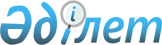 2023 жылға арналған мектепке дейiнгi тәрбие мен оқытуға мемлекеттiк бiлiм беру тапсырысын, ата-ана төлемақысының мөлшерін бекіту туралыАбай облысы әкімдігінің 2023 жылғы 25 желтоқсандағы № 228 қаулысы
      "Білім туралы" Қазақстан Республикасы Заңының 6-бабы 2-тармағының 7-3) тармақшасына, "Мектепке дейінгі тәрбие мен оқытудың, орта білім берудің, сондай-ақ кредиттік оқыту технологиясын ескере отырып, техникалық және кәсіптік, орта білімнен кейінгі білім беруді жан басына шаққандағы нормативтік қаржыландыру әдістемесін бекіту туралы" Қазақстан Республикасы Білім және ғылым министрінің 2017 жылғы 27 қарашадағы № 597 бұйрығына (Нормативтік құқықтық актілерді мемлекеттік тіркеу тізілімінде № 16137 болып,тіркелген) сәйкес, Абай облысының әкімдігі ҚАУЛЫ ЕТЕДІ:
      1. 2023 жылға арналған мектепке дейінгі тәрбие мен оқытуға мемлекеттік білім беру тапсырысы осы қаулының 1-қосымшасына сәйкес бекітілсін.
      2. 2023 жылға арналған мектепке дейінгі тәрбие мен оқытуға ата-ана төлемақысының мөлшері осы қаулының 2-қосымшасына сәйкес бекітілсін.
      3. "Абай облысының білім басқармасы" мемлекеттік мекемесі Қазақстан Республикасының заңнамасында белгіленген тәртіппен:
      1) осы қаулыға қол қойылған күнінен бастап бес жұмыс күн ішінде мемлекеттік және орыс тілдеріндегі электрондық түрдегі көшірмесін Қазақстан Республикасы Әділет министрлігінің "Қазақстан Республикасының заңнама және құқықтық ақпарат институты" шаруашылық жүргізу құқығындағы республикалық мемлекеттік кәсіпорнының Абай облысы бойынша филиалына ресми жариялауға және Қазақстан Республикасының нормативтік құқықтық актілердің Эталондық бақылау банкіне енгізсін; 
      2) осы қаулыны Абай облысы әкімдігінің интернет-ресурсында ресми жарияланғанынан кейін орналастырылуын қамтамасыз етсін.
      4. Осы қаулының орындалуын бакылау Абай облысы әкімінің жетекшілік ететін орынбасарына жүктелсін.
      5. Осы қаулы алғашқы ресми жарияланған күнінен кейін бастап қолданысқа енгізіледі және 2023 жылғы 1 қыркүйектен бастап туындаған қатынастарға қолданылады. 2023 жылға арналған мектепке дейінгі тәрбие мен оқытуға арналған мемлекеттік білім беру тапсырысы 2023 жылға арналған мектепке дейінгі тәрбие мен оқытуға ата-ана төлемақысының мөлшері
					© 2012. Қазақстан Республикасы Әділет министрлігінің «Қазақстан Республикасының Заңнама және құқықтық ақпарат институты» ШЖҚ РМК
				
      Абай облысының әкімі 

Н. Ұранхаев
Абай облысы әкімдігінің
2023 жылғы "25"
желтоқсандағы № __228__
қаулысына 1-қосымша
Р/с №
Аймақтың атауы
Мектепке дейінгі білім беру ұйымдарының түрлері
Мектепке дейінгі білім беру ұйымдарының түрлері
Мектепке дейінгі білім беру ұйымдарының түрлері
Мектепке дейінгі білім беру ұйымдарының түрлері
Мектепке дейінгі білім беру ұйымдарының түрлері
Р/с №
Аймақтың атауы
Елді мекен
Тәрбиеле-нушілер саны
Айына бір тәрбиеленушіге жұмсалатын шығыстардың орташа құны (теңге)
Айына бір тәрбиеленушіге жұмсалатын шығыстардың орташа құны (теңге)
Айына бір тәрбиеленушіге жұмсалатын шығыстардың орташа құны (теңге)
Р/с №
Аймақтың атауы
Елді мекен
Тәрбиеле-нушілер саны
10,5 сағаттық болу режимі бар топтар, оның ішінде шағын орталықтар
9 сағаттық болу режимі бар топтар, оның ішінде шағын орталықтар
10,5 сағаттық болу режимі бар түзету топтары
1.
Абай ауданы
ауыл
675
61 254
2.
Аягөз ауданы
ауыл
100
61 081
2.
Аягөз ауданы
қала
1962
54913
3.
Бесқарағай ауданы
ауыл
150
61254
4.
Бородулиха ауданы
ауыл
627
61 081
5.
Жарма ауданы
ауыл
850
61 081
6.
Көкпекті ауданы
ауыл
550
60907
7.
Курчатов қаласы
қала
485
54 913
8.
Семей қаласы
қала
11063
54 913
8.
Семей қаласы түзету тобы
қала
111
100 040
9.
Ақсуат ауданы
ауыл
661
60907
10.
Үржар ауданы
ауыл
428
55 757
Барлығы
Барлығы
17662Абай облысы әкімдігінің
2023 жылғы "25"
желтоқсандағы
№ __228___ қаулысына
2-қосымша
Р/с №
Аймақтың атауы
Айына ата-ананың ақы төлек мөлшері (теңге)
Айына ата-ананың ақы төлек мөлшері (теңге)
Айына ата-ананың ақы төлек мөлшері (теңге)
Р/с №
Аймақтың атауы
Мектепке дейінгі ұйымдардың түрлері
Мектепке дейінгі ұйымдардың түрлері
Мектепке дейінгі ұйымдардың түрлері
Р/с №
Аймақтың атауы
Тәрбиеленушілер саны
Детский сад/ ясли-сад (до 3-х лет / от 3-х лет)
Мини-центр с полным днем пребывания детей (до 3-х лет / от 3-х лет)
1.
Абай ауданы
794
3 жасқа дейін-6000, 3 жастан бастап-10000
3 жасқа дейін-5000, 3 жастан бастап-6000
2.
Ақсуат ауданы
748
3 жасқа дейін-15400, 3 жастан бастап-16500
3 жасқа дейін-8000, 3 жастан бастап-13000
3.
Аягөз ауданы
2574
3 жасқа дейін-16000, 3 жастан бастап-17000
3 жасқа дейін-16000, 3 жастан бастап-17000
4.
Бесқарағай ауданы
240
3 жасқа дейін-11000, 3 жастан бастап-11000
3 жасқа дейін-11000, 3 жастан бастап-11000
5.
Бородулиха ауданы
974
3 жасқа дейін-11565, 3 жастан бастап-14650
3 жасқа дейін-11565, 3 жастан бастап-14650
6.
Жарма ауданы
1194
3 жасқа дейін-12000, 3 жастан бастап-14000
3 жасқа дейін-7000, 3 жастан бастап-8000
7.
Көкпекті ауданы
245
3 жасқа дейін-14500, 3 жастан бастап-14500
3 жасқа дейін-14500, 3 жастан бастап-14500
8.
Курчатов қаласы
425
3 жасқа дейін-13000, 3 жастан бастап-13000
3 жасқа дейін-12000, 3 жастан бастап-13000
9.
Семей қаласы
10829
3 жасқа дейін-16500, 3 жастан бастап-18500
3 жасқа дейін-16500, 3 жастан бастап-18500
10.
Үржар ауданы
1478
3 жасқа дейін-7000, 3 жастан бастап-14000
3 жасқа дейін-7000, 3 жастан бастап-14000
19537